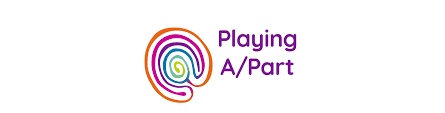 Beyond the stereotypes: enhancing the recognition and education of autistic girls to improve their future quality of lifePlease email submissions to playingapartconference@surrey.ac.uk by Friday 20th December 2019.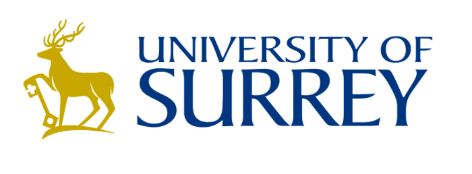 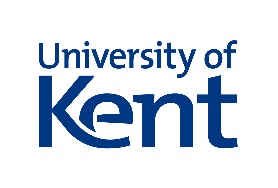 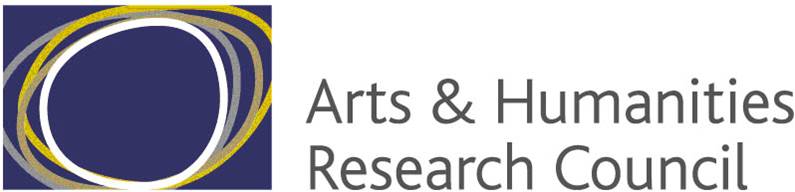 Name (including title)Contact emailPlease select type of submission Paper Workshop Symposia PosterTitle of submissionAbstract